StructuresTechnologyMUTUAL DICTATIONSTUDENT BPillars and columns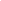 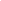 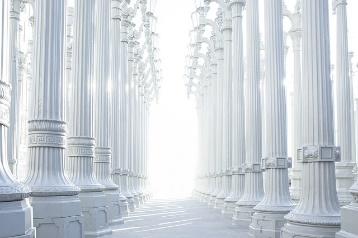 Beams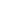 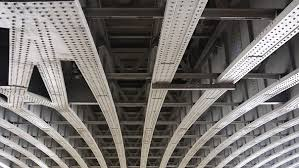 Arches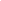 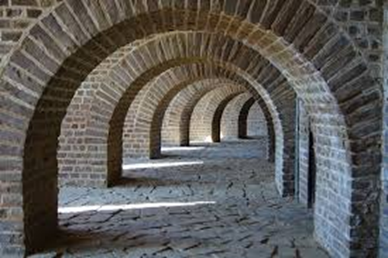 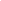 Frame Structures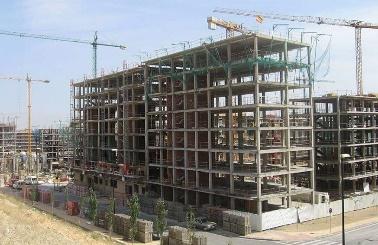 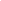 